San Dimas High School cheer team is hosting their bi-annual mini camp. All children ages 4-14 are welcome to come and participate in this event!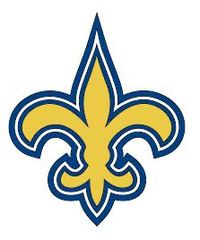 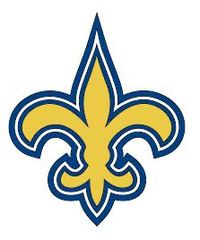 When: October 4, 2013Where: San Dimas High School (Gym)/ Wilson Football Game (SDHS Football Field)Time10:00am-2:00pm---meet back for game at 6:30pmPrice: $40.00What to wear/bring: black shorts, water bottleThe participants will learn 3 cheers as well as a half time routine to be performed at half time!Participants will cheer with the Varsity cheerleaders during the 1st and 2nd quarter!A T-shirt is included!Ribbon bow to wear at the game!We will also be playing games and having fun!Registration FormName:Age:Emergency Contact	Name:	Phone Number:Cash Amount: 				Check Amount/#: